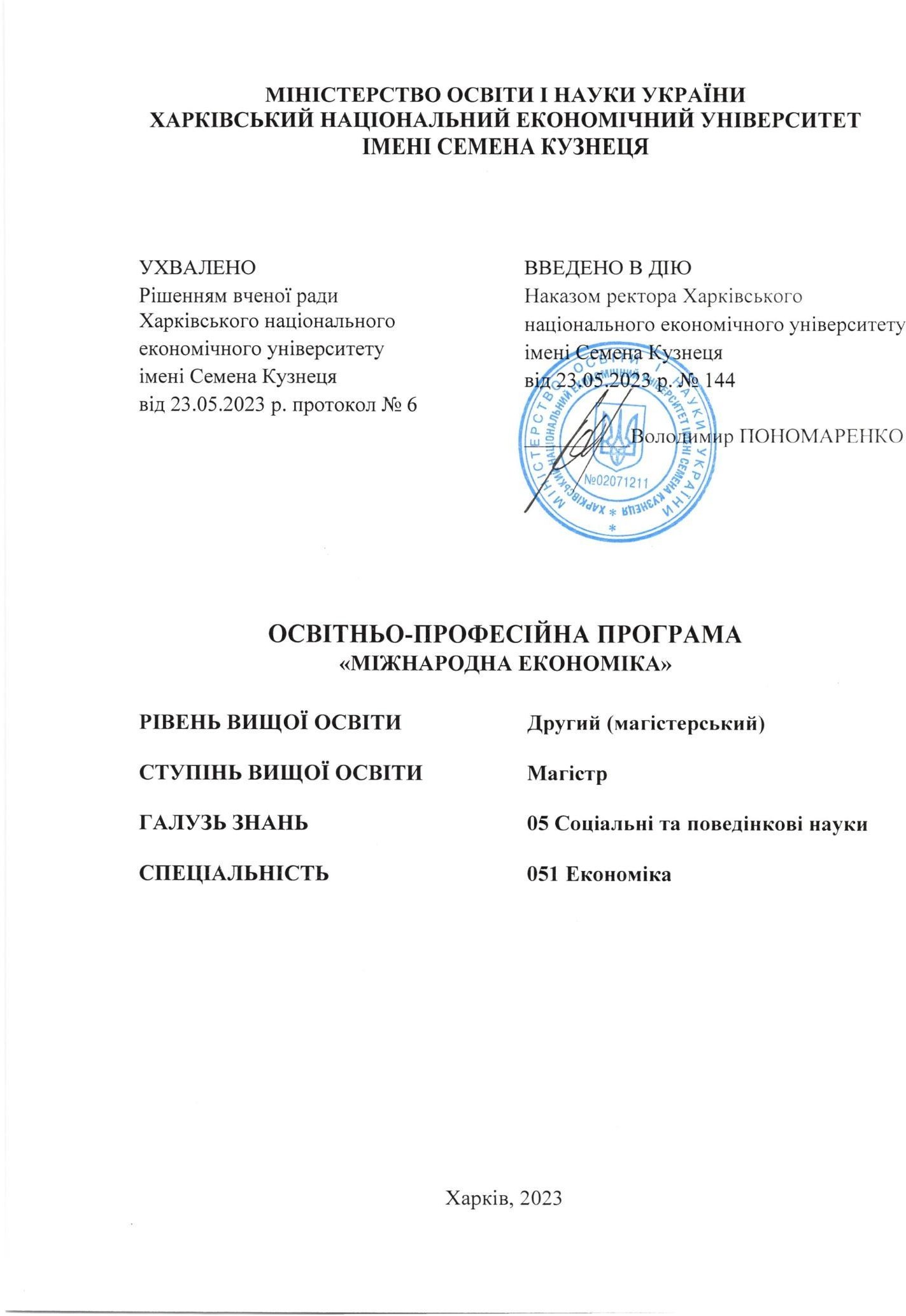 MINISTRY OF EDUCATION AND SCIENCE OF UKRAINESEMEN KUZNETS KHARKIV NATIONAL UNIVERSITY OF ECONOMICSEDUCATIONAL AND PROFESSIONAL PROGRAM«INTERNATIONAL ECONOMICS»LEVEL OF HIGHER EDUCATION The second (master's)HIGHER EDUCATION DEGREE Master's degree FIELD OF KNOWLEDGE 05 Social and Behavioral SciencesSPECIALTY 051 Economics Kharkiv, 2023THE PREAMBLEThe composition of the working group of the educational and professional program are:Piddubna Liudmyla – Doctor of Economics, Professor, Professor of the Department of International Economics and Management – guarantor of the educational program.Shtal Tetiana, The Dean of the Faculty of International Economics and Entrepreneurship, Professor of the Department of International Economics and Management, Doctor of Economics, Professor.Kozub Viktoriia, Professor of the Department of International Economics and Management, PhD in Economics, Associate Professor.Kandzuba Yevheniia, a student of higher education.Boris Heimanis, Professor of the International Baltic Academy (Latvia). Konstantin Bezdetko, MEBEL UKRAINE GROUP LLC.Was considered at the Department of International Economics and Management meeting, a record №. 6 on February 8, 2023.Was considered by the Academic Council of the Faculty of International Economics and Entrepreneurship, a  record  №2 on March 22, 2023.The EP was developed/updated based on:Legislative and regulatory acts: the Laws of Ukraine "On Education", "On Higher Education", the National Qualification Framework, the National Classifier of Ukraine.The standard of higher education in the speciality 051 "Economics" for the second (master's) level of higher education dated 04.03.2020 No. 382Analysis of the labour market, considering the regional context.Study of domestic and foreign experience.Employers' proposals.Reviews and feedback from external stakeholders are attached.І. GENERAL CHARACTERISTICSІІ – THE LIST OF GRADUATE COMPETENCIESTo ensure the correlation of defined competencies with the classification of competencies of the NQF, the matrix of correspondence of the defined competencies and descriptors of the NQF is used, which is an information annexe (Table 1 of the Explanatory Note).ІІІ – THE NORMATIVE CONTENT OF TRAINING OF HIGHER EDUCATION APPLICANTS, FORMULATED IN TERMS OF LEARNING OUTCOMES IN THE SPECIALTY 051 "ECONOMICS"LO1.Formulate, analyze, and synthesize solutions to scientific and practical problems.LO2. Develop, substantiate, and make effective decisions on the development of socio-economic systems and management of economic entities.LO3. Freely communicate on professional and scientific issues in the state and foreign languages orally and in writing.LO4. Develop socio-economic projects and a system of comprehensive actions for their implementation, considering their goals, expected socio-economic consequences, risks, legislative, resource and other constraints.LO5. Adhere to the principles of academic integrity.LO6. Evaluate the results of their work, demonstrate leadership skills and the ability to manage personnel and work in a team.LO7. Choose effective methods of managing economic activity, and substantiate the proposed solutions based on relevant data and scientific and applied research.LO8. Collect, process, and analyze statistical data, and scientific and analytical materials necessary to solve complex economic problems.LO9. To make effective decisions under uncertain conditions and requirements that require the use of new approaches, methods, and tools of socio-economic research.LO10. Apply modern information technologies and specialized software in socio-economic research and the management of socio-economic systems.LO11. Identify and critically assess the state and trends of socio-economic development, form and analyze models of economic systems and processes.LO12. Substantiate management decisions on the effective development of business entities, considering the goals, resources, constraints, and risks.LO13. Assess possible risks and socio-economic consequences of management decisions.LO14. Develop scenarios and strategies for the development of socio-economic systems.LO15. Organize the development and implementation of socio-economic projects, considering informational, methodological, material, financial and human resources.LO16. Justify the choice of the most effective management decisions and business strategies for the development of international economic activity.LO17. Determine the most powerful factors influencing the level of international competitiveness of an enterprise (financial, human, marketing, etc.) and apply effective methods to increase it.  IV. THE STRUCTURE OF THE MASTER'S DEGREE PROGRAM4.1. THE PROGRAM STRUCTURE AND EDUCATIONAL COMPONENTS4.2. SELECTIVE COMPONENTS OF THE EDUCATIONAL AND PROFESSIONAL PROGRAMThe selective component of the curriculum of the educational program consists of MAG-MINORS, which students choose from the pool of elective disciplines of the university and MAJORS, which students are selected from the pool of elective disciplines of the speciality (educational program).MAG-MINOR is the conventional name of a selective discipline for the preparation of a master's degree. The essence of MAG-MINORS lies in the free choice of academic disciplines in such areas that reflect the interests of higher education students, their preferences, and their plans for future employment. MAG-MINOR is a mandatory component of educational programs.The scope of the MAG-MINOR discipline is 5 ECTS credits. The form of final control is a test. The total amount of disciplines of MAG-MINORS is 10 ECTS credits.Full-time students choose one discipline in the 1st and 2nd semesters of the first year of study.Part-time students choose 2 disciplines in the 1st year of study.MAJOR is a discipline chosen by a higher education applicant of the second (master's) level of higher education from the pool of the educational program. It is designed to form an individual educational trajectory and provides opportunities for a higher education applicant to deepen professional knowledge within the chosen educational program and/or acquire additional non-professional competencies. The form of final control is an exam. The total amount of MAJORS is 15 ECTS credits.Elective disciplines do not form the learning outcomes provided by the higher education standard for the relevant level but can deepen some of them and develop soft skills. Part-time students choose 3 disciplines as majors in the 1st year of study, depending on the speciality (educational program).COMPREHENSIVE TRAINING. The main purpose of the comprehensive training is to gain experience in orientation in the professional sphere, decision-making on the implementation of media activities, and the formation of skills in creating media products. The use of training as an interactive form of education makes it possible to transfer knowledge through theoretical mini-lectures and practical classes, the result of which is the development of creative self-expression, the formation of conviction in the need for self-knowledge, and the development of variability of thinking. One of the main. Tasks at this stage of the training are the formation of professional attitudes as the basis for successful professional self-determination of the individual, the development of cognitive interests, the creation of a new system of motivation for change and the development of a mechanism for the implementation of new opportunities, because of which masters create new media products.4.3.STRUCTURAL AND LOGICAL DIAGRAM OF THE OPP "INTERNATIONAL ECONOMICS" of the second (master's) level of higher education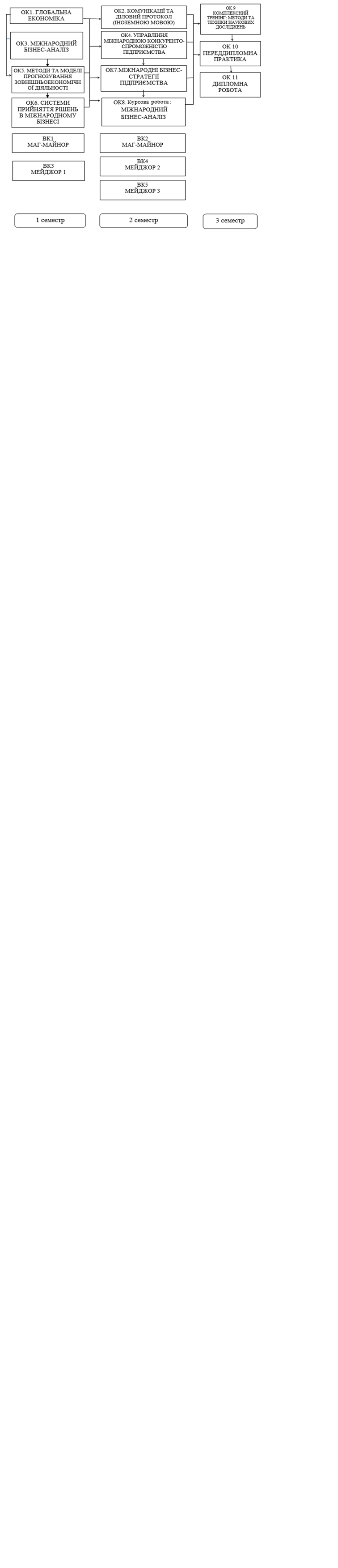 V. FORMS OF ATTESTATION OF HIGHER EDUCATION APPLICANTSVІ. REQUIREMENTS FOR THE AVAILABILITY OF AN INTERNAL QUALITY ASSURANCE SYSTEM IN HIGHER EDUCATIONThe requirements for the internal quality assurance system at the University are developed based on European standards and recommendations for quality assurance in higher education (ESG), Article 16 of the Law of Ukraine "On Higher Education", the Standard of Higher Education in the speciality 051 Economics.An explanatory noteThe matrix of compliance of the competencies defined by the Standard (if any) with the NQF descriptors and the matrix of compliance of the learning outcomes and competencies defined by the Standard are presented in Tables 1 and 2.Table 1A matrix of correspondence of defined competencies to NQF descriptorsTable 2The matrix of correspondence of defined learning outcomes, competencies, and educational components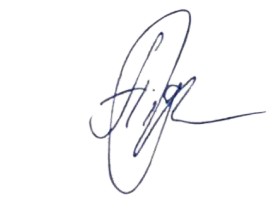 Guarantor of the OP											Liudmyla PIDDUBNA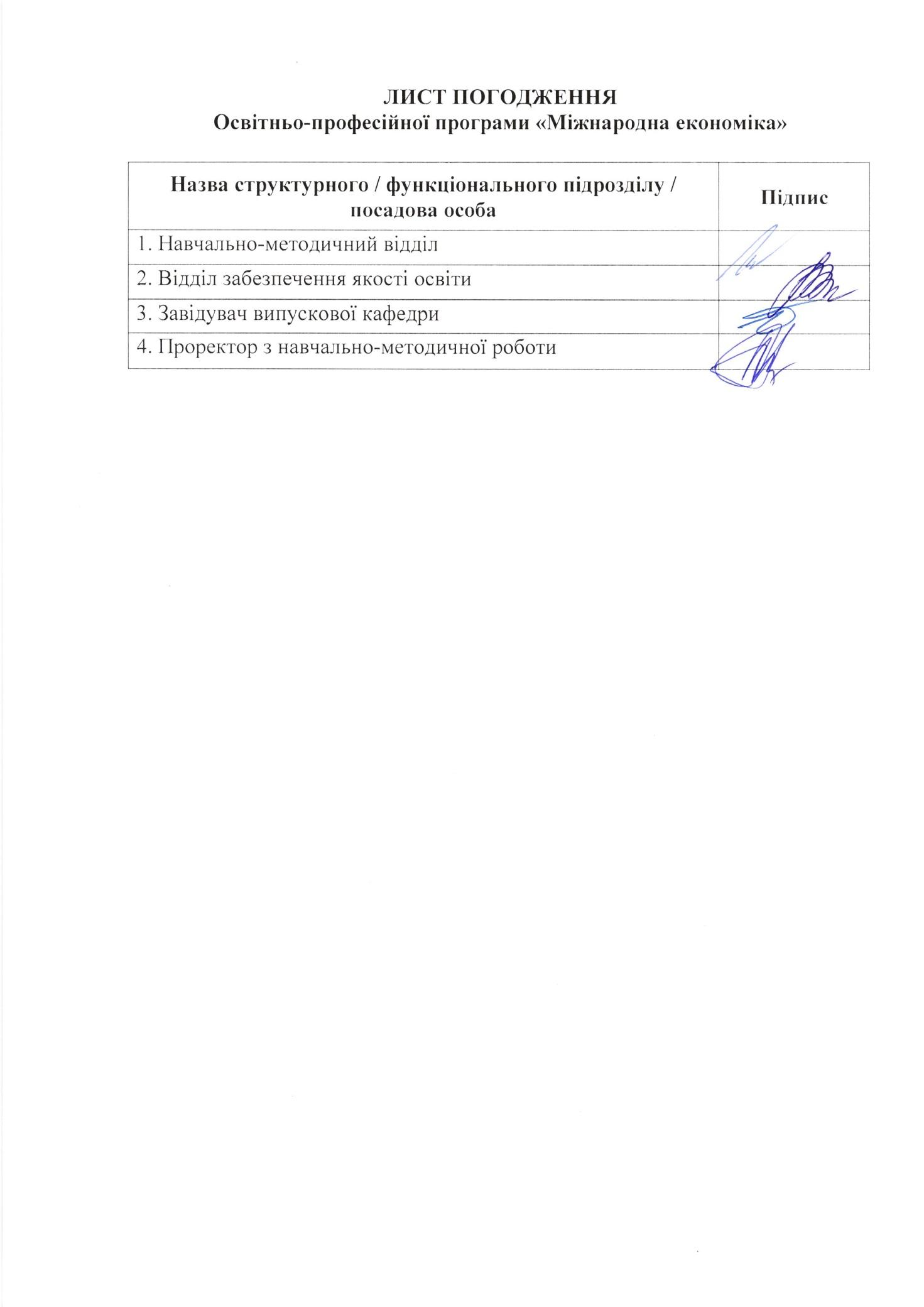 THE LETTER OF APPROVALEducational and Professional Program "International Economics"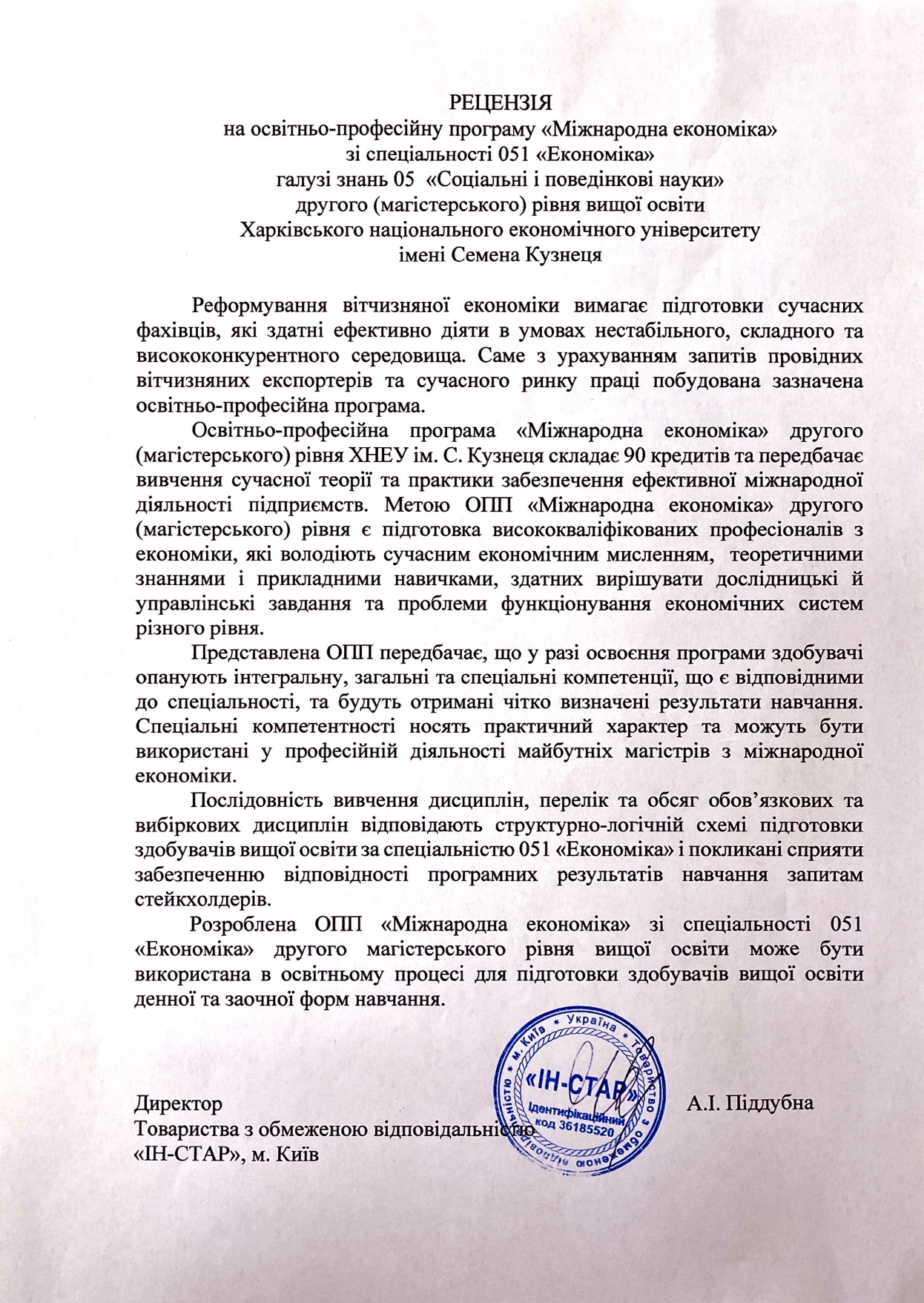 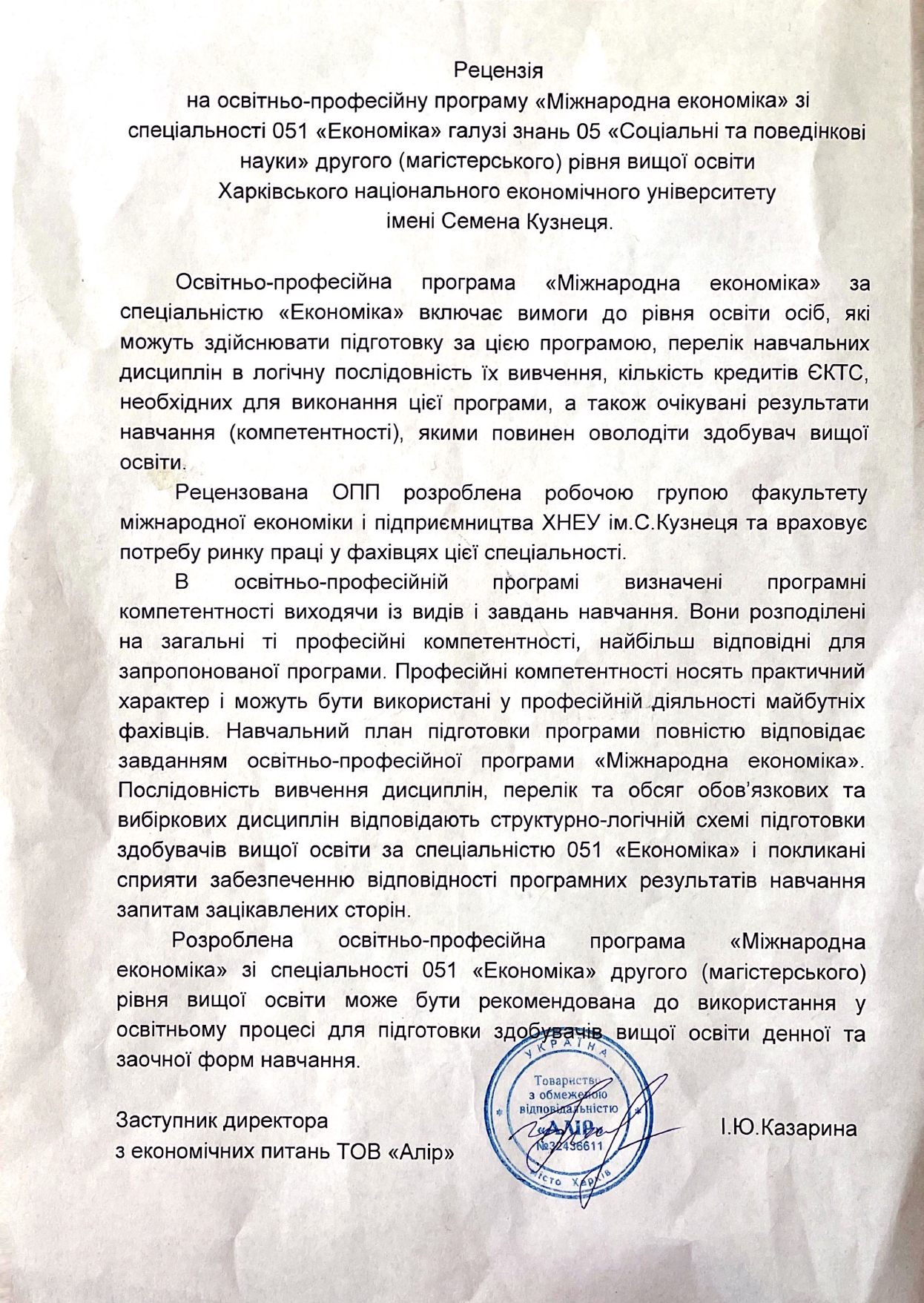 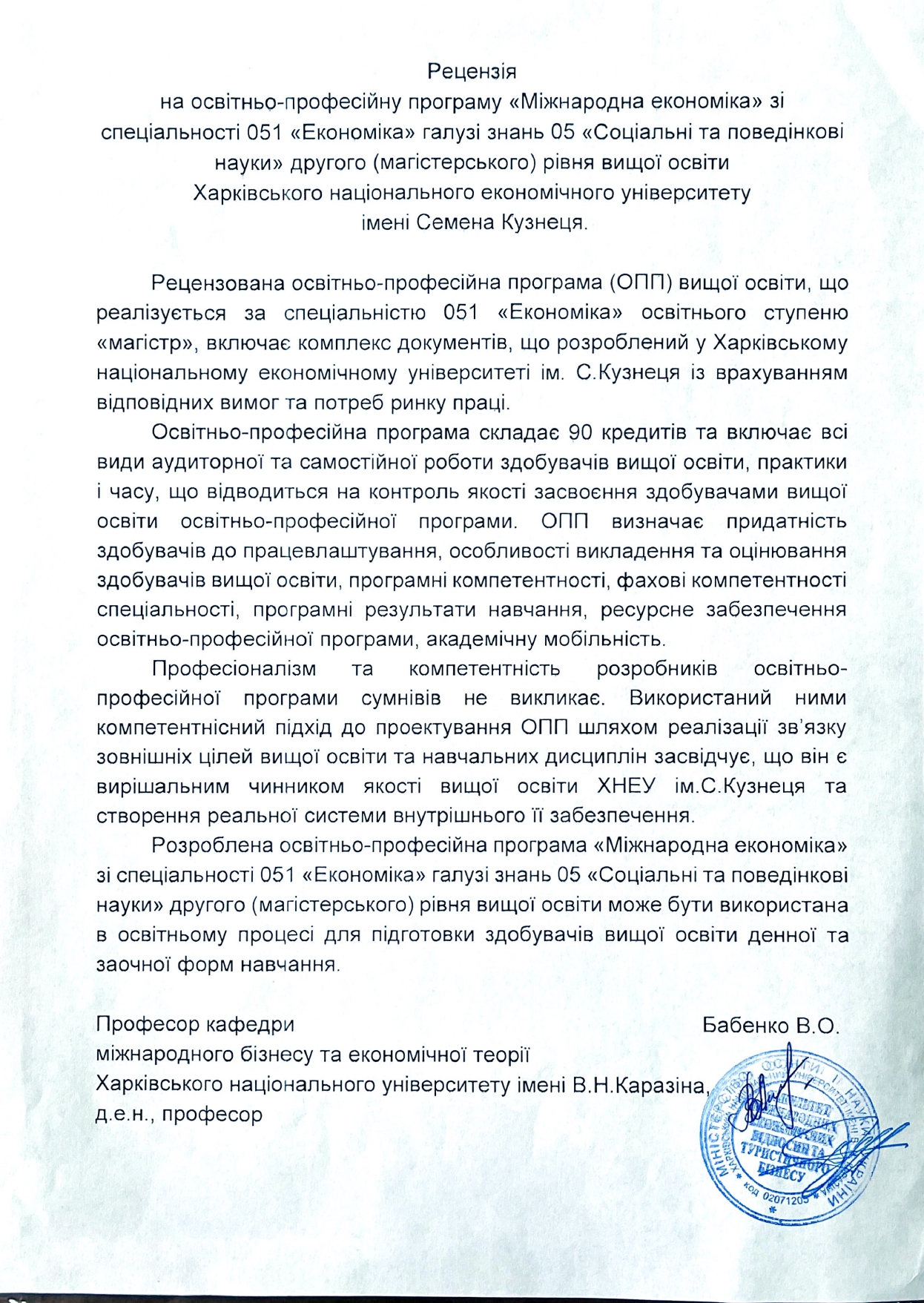 Was approved by the Academic Council of Semen Kuznets Kharkiv National University of Economics on May 23, 2023Was enacted by Order № 144 of the Semen Kuznets Kharkiv National University of Economics Rector on May 23, 2023A record № 6Volodymyr PONOMARENKOLevel of higher educationThe second (Master's) LevelHigher education degreeMaster's degreeAreas of expertise05 Social and Behavioral SciencesSpecialty051 "Economics"Specialization-Educational program (in Ukrainian and English)International Economics Forms of education, the scope of the educational program in ECTS credits and the terms of studyfull-time – 90 credits, 1 year 4 months;part-time – 90 credits, 1 year 4 months;Availability of accreditationMinistry of Education and Science of Ukraine, Certificate of Accreditation ND № 2190430, valid for July 1st, 2024.Language(s) of Instruction/AssessmentUkrainian / EnglishThe structural unit responsible for health and safetyDepartment of International Economics and ManagementEnrollment Requirements To successfully master the educational program, the applicant must have a higher education of the first (bachelor's) level or the second (master's) level or the educational qualification level of a specialist and the ability to master knowledge, skills, and abilities in the field of social and behavioural sciences in the speciality of economics.The rules and terms of admission are posted on the website of S. Kuznets KhNUE. at the link https://www.hneu.edu.ua/normatyvni-dokumenty/ Restrictions on forms of education-Educational qualificationsMaster’s degree in economicsQualification in Diploma Master's degree Speciality – 051 "Economics"Educational program – "International Economics"The purpose of the educational programTraining of specialists in Economics capable of solving research and Management tasks and problems of International Economic interaction of subjects of different levelsFocus and features (uniqueness) of the program The program is developed in response to the need to train specialists of a new formation, capable of making effective decisions in the context of Ukraine's integration into the system of world economic relations and is aimed at the formation and development of applicants' professional abilities and competencies for making sound management decisions to ensure effective management of the international competitiveness of enterprise based on creating an analytical system for assessing the effectiveness of the international economic activities of the enterprise and its adaptability to changes in the external environment.Keywords: international economics, international business, international economic activity, export, managerial decision-making in the field of international economic activity, international companies. The description of the subject areaThe object of study and/or activity is modern economic processes and phenomena, scientific methods of regulatory, quantitative, and institutional analysis, tools for the formation of international, national, regional, and sectoral economic policy and enterprise economics.Objectives of training: training of highly qualified professionals in economics who have modern economic thinking, theoretical knowledge, and applied skills, capable of solving complex research, innovation and management problems and problems of functioning of economic systems of various levels, characterized by the uncertainty of conditions and requirements.The theoretical content of the subject area: general laws and trends of economic development, motivation, and behaviour of market subjects; theories of micro-, macro- and international economics; modern quantitative methods of analysis of economic processes; institutional and interdisciplinary analysis; regularities of modern socio-economic processes; theories of economic management for various production systems and sectors of the economy.Methods, techniques, and technologies: general scientific and specific methods of cognition and research; mathematical, statistical, and qualitative methods of economic analysis; sociological, expert evaluation, questionnaires; economic and mathematical modelling, forecasting; information and communication technologies, special software; methods of research activities and presentation of research results.Tools and equipment: modern information and communication equipment, information systems and software products used in economic activity.Academic mobility-Academic Rights Possibility of continuing education at the third (educational and scientific) level (Doctor of Philosophy); obtaining postgraduate education in related and other specialities; advanced training.Professional rightsGraduates of the educational and professional program "International Economics" can work in the following positions: managers of small enterprises without a management apparatus in industry; manager (manager) for foreign economic activity; expert on foreign economic issues; consultant on foreign economic issues; Economist in International Trade.Employment of graduatesSpecialists according to the current edition of the National Classifier of Ukraine: Classifier of Professions (DK 003: 2010), namely:1312	Managers of small enterprises without management apparatus in the industry1475.4	Manager (manager) for foreign economic activity2419.2	 Expert on foreign economic issues. Consultant on foreign economic issues. Consultant on the effectiveness of entrepreneurship. 2441.2	International Trade Economist. Consultant on economic issues. 2447.2	Specialist in project and program management in the field of material (intangible) productionIntegral CompetenceAbility to identify and solve complex economic tasks and problems, and make appropriate analytical and managerial decisions in the field of economics or in the process of learning, which involves research and/or innovation under uncertain conditions and requirementsGeneral CompetenciesGC1. Ability to generate new ideas (creativity).GC2.Ability to abstract thinking, analysis, and synthesis.GC3.Ability to motivate people and move towards a common goal. GC4.Ability to communicate with representatives of other professional groups of different levels (with experts from other fields of knowledge/types of economic activity).GC5. Ability to work in a team.GC6.Ability to develop and manage projects.GC7.Ability to act based on ethical considerations (motives).GC8.Ability to conduct research at the appropriate level. Special (professional, subject) CompetenciesSC1.Ability to apply scientific, analytical, and methodological tools to substantiate the strategy of development of economic entities and related management decisions.SC2.Ability to professional communication in the field of economics in a foreign language.Ability to collect, analyze and process statistical data, and scientific and analytical materials that are necessary to solve complex economic problems, and to draw reasonable conclusions based on them.The ability to use modern information technologies, methods, and techniques for researching economic and social processes is adequate to the established research needs.SC5.Ability to identify key trends in socio-economic and human development.SC6.Ability to formulate professional tasks in the field of economics and solve them, choosing the appropriate directions and appropriate methods for their solution, considering the available resources.SC7.Ability to substantiate managerial decisions on the effective development of business entities.SC8.Ability to assess possible risks, and socio-economic consequences of management decisions.SC9.Ability to apply a scientific approach to the formation and implementation of effective projects in the socio-economic sphere.SC10.Ability to develop scenarios and strategies for the development of socio-economic systems.SC11. Ability to plan and develop projects in the field of economics, to carry out its informational, methodological, material, financial and personnel support.SC12. Ability to ensure effective management of the international competitiveness of the enterprise.SC13. To create an analytical system for assessing the efficiency of the international economic activity of an enterprise and the degree of its adaptation to changes in the external environment.№Educational components (academic disciplines, course projects (works), practices, qualification work)ECTC LoansStructure%THE CYCLE OF GENERAL TRAININGTHE CYCLE OF GENERAL TRAININGTHE CYCLE OF GENERAL TRAININGTHE CYCLE OF GENERAL TRAINING1COMPULSORY EDUCATIONAL COMPONENTS9102ELECTIVE EDUCATIONAL COMPONENTS1011THE CYCLE OF PROFESSIONAL TRAININGTHE CYCLE OF PROFESSIONAL TRAININGTHE CYCLE OF PROFESSIONAL TRAININGTHE CYCLE OF PROFESSIONAL TRAINING3COMPULSORY EDUCATIONAL COMPONENTS56624ELECTIVE EDUCATIONAL COMPONENTS1517TOTAL NUMBER :90100%including selective component2528%Code COCEducational components (academic disciplines, course projects (works), practices, qualification work)ECTC LoansForms of final controlTHE CYCLE OF GENERAL TRAININGTHE CYCLE OF GENERAL TRAININGTHE CYCLE OF GENERAL TRAININGTHE CYCLE OF GENERAL TRAININGCOMPULSORY EDUCATIONAL COMPONENTSCOMPULSORY EDUCATIONAL COMPONENTSCOMPULSORY EDUCATIONAL COMPONENTSCOMPULSORY EDUCATIONAL COMPONENTSCEC 1GLOBAL ECONOMICS5CreditCEC 2COMMUNICATIONS AND BUSINESS PROTOCOL (IN A FOREIGN LANGUAGE)4CreditSELECTIVE EDUCATIONAL COMPONENTSSELECTIVE EDUCATIONAL COMPONENTSSELECTIVE EDUCATIONAL COMPONENTSSELECTIVE EDUCATIONAL COMPONENTSSEC1MAG MINOR5CreditSEC2MAG MINOR5CreditTHE CYCLE OF PROFESSIONAL TRAININGTHE CYCLE OF PROFESSIONAL TRAININGTHE CYCLE OF PROFESSIONAL TRAININGTHE CYCLE OF PROFESSIONAL TRAININGCOMPULSORY EDUCATIONAL COMPONENTSCOMPULSORY EDUCATIONAL COMPONENTSCOMPULSORY EDUCATIONAL COMPONENTSCOMPULSORY EDUCATIONAL COMPONENTSCEC 3INTERNATIONAL BUSINESS ANALYSIS5ExamCEC 4MANAGEMENT OF INTERNATIONAL COMPETITIVENESS OF THE ENTERPRISE5CreditCEC 5METHODS AND MODELS OF FORECASTING FOREIGN ECONOMIC ACTIVITY5ExamCEC 6DECISION-MAKING SYSTEMS IN INTERNATIONAL BUSINESS5CreditCEC 7INTERNATIONAL BUSINESS STRATEGIES OF THE ENTERPRISE5ExamCEC 8Coursework: INTERNATIONAL BUSINESS ANALYSIS 1CourseworkCEC 9COMPREHENSIVE TRAINING: METHODS AND TECHNIQUES OF SCIENTIFIC RESEARCH3ReportCEC 10PRE-DIPLOMA PRACTICE12ReportCEC 11GRADUATE WORK15Graduate workSELECTIVE EDUCATIONAL COMPONENTSSELECTIVE EDUCATIONAL COMPONENTSSELECTIVE EDUCATIONAL COMPONENTSSELECTIVE EDUCATIONAL COMPONENTSSEC 3MAJOR 15ExamSEC 4MAJOR 25ExamSEC 5MAJOR 35ExamForms of certification of higher education applicantsAttestation is carried out in the form of public defence of qualification work.Requirements for qualification work The qualification work should provide for the solution of a complex specialized task or a practical complex task or problem in the economic sphere, which requires research and/or innovation and is characterized by the uncertainty of conditions and requirements. There should be no academic plagiarism, falsification or cheating in the qualification work.The qualification work must be published on the official website or in the repository of the higher education institution. Publication of qualification papers containing restricted information shall be carried out by the requirements of the current legislation.Requirements for public protectionIn the process of public defence, a candidate for a master's degree must show the ability to clearly and confidently present the content of the research conducted, reasonably answer questions and conduct a discussion. The decision of the examination commission to award the degree of Master of Management and the issuance of a master's degree based on the results of the final certification of students are announced after the minutes of the meetings of the examination commission are drawn up by the established procedure. Higher Education Quality Assurance PolicyBasic principles of internal quality assurance of education at S. Kuznets KhNUE.: responsibility; matching; adequacy; autonomy; measurability; academic culture; openness.Basic procedures for internal quality assurance of education at S. Kuznets KhNUE.: formalization of a quality policy, strategic goals, and tasks of continuous quality improvement; ensuring the publicity of information about educational programs, degrees of higher education and qualifications; ensuring compliance with academic integrity by employees of higher education institutions and higher education applicants; preparation and conduct of marketing, monitoring and socio-psychological research to determine the needs of the labour market, the requirements of higher education stakeholders, the quality of educational services and satisfaction with the quality of educational activities and the quality of education; involvement of higher education stakeholders (higher education applicants, employers, representatives of the academic community, etc.) in decision-making in the areas of internal quality assurance; external assessment of the quality of S. Kuznets KhNUE activities are based on the results of participation in national and international rankings of higher educational institutions, fulfilment of Licensing requirements, and accreditation.Directions: development, approval, monitoring and periodic review of educational programs; ensuring the professional development of pedagogical, scientific and scientific-pedagogical staff; providing student-centred learning, teaching and evaluation of higher education applicants; ensuring the availability of the necessary resources for the organization of the educational process; ensuring the availability of information systems for effective management of the educational process.Quality assurance of development, approval, monitoring, review and updating of educational programsMonitoring and periodic reviews of educational programs are carried out by the current regulations at S. Kuznets KhNUE. The revision of educational programs is carried out based on an analysis of meeting the educational needs of higher education applicants: the possibility of building an individual learning trajectory, observance of academic freedom in the educational process, satisfaction with the quality of the educational program, etc.; employers: quality of formation of general and professional competencies, relevant and social skills (soft skills); other stakeholders. To review educational programs, the following are used: online surveys, focus group research, document analysis, situation analysis, and self-assessment by the working group on the requirements for the structure and content of the educational program.The frequency of revision of educational programs is carried out: a) annually based on the results of monitoring; b) after the completion of the educational program by higher education applicants, c) in the event of a change in the legislative and regulatory framework.Ensuring enrollment, achievement, recognition, and certification of applicantsEvaluation of higher education applicants is consistent, transparent, and carried out by the procedures established at the University by regulations.Annual assessment of students is carried out by the forms of control determined by the educational program; the procedure for assessing learning outcomes, which is covered in the work programs of academic disciplines, work plans (technological maps) of academic disciplines, syllabi of academic disciplines; accounting of learning outcomes, which is carried out using the software of the corporate information management system (electronic journal) and the information environment of the Personal Learning System (PNS) of the University. Publication of the results of academic performance, and assessment of learning outcomes is carried out through the report "Information on current performance and attendance at classes in academic disciplines of the semester" (University website) and on the website of Personal Learning Systems. Evaluation of higher education applicants is carried out based on a 100-point cumulative point-rating system.Quality assurance for student-centred learning, teaching, and assessmentPlanning, allocating and providing learning resources and providing support to higher education applicants consider their needs and the principles of student-centred learning.Internal quality assurance in higher education ensures that all necessary resources are in line with learning objectives, are publicly available, and students are informed of their availability.Quality assurance of research and teaching staffAnnual rating evaluation of the activities of scientific and pedagogical staff, departments and faculties of the University is carried out using mechanisms for evaluation and self-assessment of the effectiveness of scientific and pedagogical activities, its focus on the priorities of the development of the national system of higher education, the development strategy of the University, personal professional development of scientific and pedagogical workers. The results of the rating assessment are summed up based on the results of activities achieved during the academic year. The publication of the results of the annual evaluation of scientific and pedagogical staff, departments and faculties takes place at a meeting of the Academic Council of the University.Resourceprovision of the educational process (educational resources and support for higher education applicants)The higher education institution provides the educational process with the necessary and available resources (human, methodological, material, informational, etc.) and provides appropriate support to higher education applicants.Organizational and methodological support for the independent work of higher education applicants consists in the development of methodological, didactic, instructional materials, providing an opportunity to form, consolidate, deepen, and systematize the knowledge and skills acquired during classroom classes, carry out self-training and self-control of mastering the educational and professional program and is implemented through the Personal Learning System of S. Kuznets KhNUE.Information support(Information Management)To manage the educational process, an effective policy in the field of information management and an appropriate integrated information system for managing the educational process have been developed. This system provides for the automation of the main functions of managing the educational process, in particular: ensuring the conduct of the introductory campaign, planning and organization of the educational process; access to learning resources; accounting and analysis of the progress of higher education applicants; administration of main and auxiliary processes provision of educational activities; personnel management, etc.Publicity of information about educational programs, educational, scientificactivityReliable, objective, relevant, timely and easily accessible information on the educational and professional program is published on the website of S. Kuznets KhNUE., including programs for potential higher education applicants, graduates, other stakeholders, and the public.Information about educational activities in the speciality, including selection criteria for the study, is public; planned learning outcomes for this program; the learning, teaching and assessment procedures used, etc.Ensuring academic integrityEnsuring the prevention and detection of academic plagiarism in the scientific works of employees of higher education institutions and students of higher education is implemented through policies, standards, and procedures for observing academic integrity, regulated by the following documents of S. Kuznets KhNUE: Code of Academic Integrity; Code of Professional Ethics and Organizational Culture of Employees and Applicants for Higher Education of S. Kuznets KhNUE.; Regulations on the Commission on Academic Integrity of S. Kuznets KhNUE.Verification of scientific papers of scientific and pedagogical staff of the University and applicants for higher education is carried out with the help of Internet services based on open Internet resources and the StrikePlagiarism.com system, which operates based on the License Agreement granting the right to use anti-plagiarism softwareClassification of competencies according to the NQFKnowledgeKN1, KN2SkillSK1CommunicationC1, C2Autonomy andresponsibilityAR1, AR2, AR3General CompetenciesGeneral CompetenciesGeneral CompetenciesGeneral CompetenciesGeneral CompetenciesGC1. KN2C2GC 2.KN1SK1GC 3.C1AR3GC 4. C2GC 5. KN2SK1GC 6.C1AR1GC 7.AR2GC 8.SK1C1Special (professional) competenciesSpecial (professional) competenciesSpecial (professional) competenciesSpecial (professional) competenciesSpecial (professional) competenciesSC1.KN 2SK 1SC2C 2SC3SK 1SC4.KN 2C 2SC5.KN 1SK 1SC6.SK 1SC7.C 1AR 1SC8.AR 1SC9.KN 1SC10.SK 1AR 1SC11 . AR 1SC12. KN 1SK 1AR 1SC13. KN 1SK 1Learning Outcomes for Programmatic EducationGeneral CompetenciesGeneral CompetenciesGeneral CompetenciesGeneral CompetenciesGeneral CompetenciesGeneral CompetenciesGeneral CompetenciesGeneral CompetenciesSpecial CompetenciesSpecial CompetenciesSpecial CompetenciesSpecial CompetenciesSpecial CompetenciesSpecial CompetenciesSpecial CompetenciesSpecial CompetenciesSpecial CompetenciesSpecial CompetenciesSpecial CompetenciesSpecial CompetenciesSpecial CompetenciesLearning Outcomes for Programmatic Education1234567812345678910111213LO1GC7GC9GC3GC8GC3GC5GC8GC7GC1GC4GC3GC8GC3GC8GC4GC1GC3GC8LO2GC6GC7GC1GC8GC2GC2GC2GC1GC3GC4GC7GC8LO3GC2GC2GC2GC2GC2LO4GC1GC3GC3GC8GC9GC11GC6GC4GC5GC7GC8GC3GC4GC8GC4GC3GC8GC5LO5GC9GC10GC11GC2GC9GC10GC11GC9GC10GC11GC2GC1GC3GC8GC5LO6GC7GC9GC11GC9GC10GC11GC3GC8GC7LO7GC8GC9GC10GC11GC3GC5GC6GC8GC3GC7GC3GC7GC8GC3GC8GC1GC4GC4LO8GC3GC8GC3GC8GC3GC8GC4GC5GC6GC1GC3GC8LO9GC7GC3GC8GC3GC8GC7GC6GC1GC3GC8LO10GC7GC5GC6GC7GC7GC3GC7GC8LO11GC3GC5GC6GC8GC3GC6GC8GC1GC4GC5GC6GC6GC7GC3GC8GC6GC7GC3GC8LO12GC6GC6GC3GC8GC3GC8GC1GC3GC8GC6GC3GC8GC4GC5GC5GC6LO13GC6GC7GC1GC3GC7GC5GC6GC8GC4GC5GC5GC6LO14GC3GC8GC1GC1GC4GC5GC6GC7GC3GC8GC3GC5GC6GC8GC4GC5GC6LO15GC3GC8GC2GC3GC4GC8GC9GC10GC11GC3GC8GC4GC3GC8GC1GC3GC6GC8GC3GC4GC8GC3GC4GC8GC4GC5GC3GC5GC8LO16GC3GC8GC3GC4GC5GC6GC8GC3GC8GC1GC3GC8GC3GC8GC5GC4GC7GC3GC5GC6GC8LO17GC5GC3GC8GC3GC8GC3GC5GC8GC3GC4GC8Name of structural/functional unit/officialSignatureEducational and Methodical DepartmentDepartment of Education Quality AssuranceThe Head of the Graduating DepartmentVice-Rector for Educational and Methodological Work 